HAWK Fest Dance / Dodgeball / Open Gym (Have a positive attitude, Always respect self, others and property, Work hard to reach your highest protentional, Keep our school and other safe)Who:  Students that have shown HAWK BehaviorsGuidelines: ~ Do not currently have an N or U for citizenship.~ No suspensions from January 10th-February 10th. ~ Have not received 2 or more steps in one hour.~ Have fewer than TEN TOTAL tardies from January 10th-February 10th. 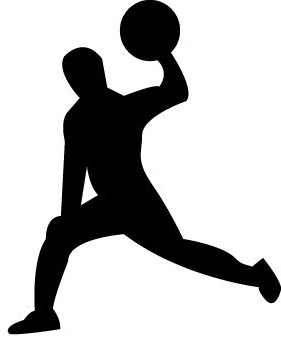 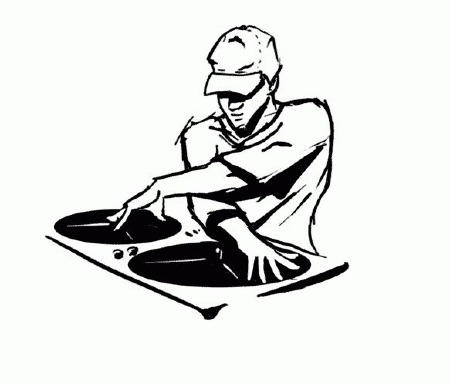 When:  		February 10th, 20236th Grade 5th Hour7th Grade  4th Hour8th Grade  6th HourWhy:To celebrate all the positive and responsible choices our Wyandot students have made.Cost:A smile, thank you, and HAWK behaviors!